муниципальное дошкольное образовательное учреждение детский сад комбинированного вида №1ПРЕСС - КОНФЕРЕНЦИЯ«Пройдись по Пензенскому краю. г.Белинский – моя малая Родина»Мероприятие, посвящённое 80 - летию Пензенской области(для детей старшего дошкольного возраста)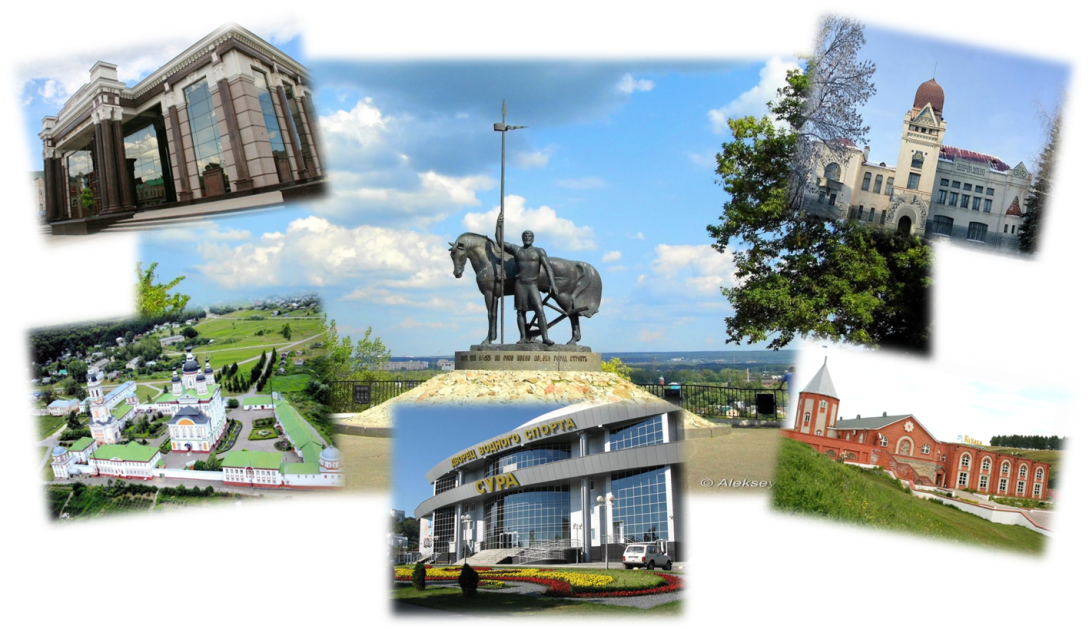 Подготовили:Воспитатели - Мещерякова В.Н.Козлова И.Г.Муз.руководитель - Степанова И.И.Учитель-логопед  - Устинская Н.Н.Педагог – психолог – Ключевская Г.В.Февраль 2019г.цель: Цель: обобщить   и систематизировать представления детей о Пензенской области, Белинском районе, г.БелинскийЗадачи: уточнить и расширить представления детей  о родном крае и его достопримечательностях; закрепить знания детей об историческом прошлом и настоящем г.Белинского;развивать связную речь, артистические способности, двигательную активность;воспитывать у детей познавательный интерес и  любовь к родному краю; чувство гордости за её достижения.Оборудование: оформление зала по тематике мероприятияпроектор, презентация «г.Белинский – моя малая Родина»флажки микрофоны,, бейджики корреспондентам телевизионных каналовХод мероприятияВедущий:             Стихотворение Н.Снаткина «Наш город» Шумели под ветром леса вековые,А в диких степях синий цвёл василёк,И в этой глубинке великой РоссииРодился  уездный Чембар-городок.Отечеству был он почти неизвестен,Но славу добыли твои сыновья:Народных талантов родник чист и вечен -Белинский и Лермонтов – гордость твоя.С годами наш город становится краше,Он будет всегда хорошеть и расти!На благо России - родины нашейЕму эту память беречь и нести!- Добрый день! 4 февраля Пензенская область отмечает свой 80-летний юбилей, а т.к  г.Белинский входит в её состав, то это и наш праздник.  Сегодня в нашем зале пройдёт пресс-конференция  «Пройдись по Пензенскому краю. Г.Белинский – моя малая Родина». Здесь присутствуют корреспонденты газет, представители  различных телевизионных каналов, которые будут задавать интересующие их вопросы. А мы попробуем на них ответить. Итак, начинаем.Канал Культура:  - Здравствуйте, канал «Культура». Корреспондент Забнева Анфиса. Какие культурные достопримечательности находятся в вашем городе?Ведущий: на ваш вопрос ответит эксперт Козлова И.Г.1 эксперт: Главной достопримечательностью  нашего города является музей им.В. Г. Белинского. В.Г.Белинский - литературный критик, он известен своими работами во всем мире. Свои детские и юношеские  годы он провел в нашем городе - Чембаре. На территории музея находятся: мемориальный дом, в котором жила вся семья штаб-лекаря Г.Н.Белынского;  уездное училище, где юный Виссарион постигал разные науки и был одним из лучших учеников; дом купца Антюшина - это выставочный центр. Сейчас в нем проходят музыкальные и литературные  гостиные, организуются выставки и встречи с интересными людьми. Музей им.В.Г. Белинского входит в культурное наследие Пензенского края. Много туристов посещают наш музей и оставляют в книге записей заметки, где  высказывают свои впечатления об увиденном и услышанном. Канал Культура: - А какие ещё здания культуры находятся в вашем городе?	- Старинные здания взрослой и детской библиотек. Здесь можно не только взять книги для чтения, но и увидеть спектакли, поучаствовать в викторинах, которые готовят библиотекари и школьники – наши бывшие выпускники.   ( можно задать вопрос детям) - Здание РДЦ (районный досуговый центр), ранее Народный дом. Здесь проходят концерты, народные праздники, выставки ремёсел.Ведущий: вопрос детям - А знаете ли вы еще места в Пензенской области, связанные с именем В. Г. Белинского? (Аэропорт, парк культуры и отдыха г.Пензы  носят имя В.Г.Белинского).Песня о Родине (Воспитатель Мещерякова В.Н.)1 канал: Здравствуйте. Корреспондент 1 канала Лушникова Валерия. Какие объекты находятся в центре  вашего города?Ведущий: на ваш вопрос ответит эксперт Ключевская Г.В.2 эксперт:  Перед нами Комсомольская  площадь – главное место нашего города. Здесь проходят все торжественные мероприятия: выпускникам школ вручают аттестаты, юношей провожают в армию, также здесь проходят демонстрации, митинги, награждения передовиков производства. Перед нами здание Администрации района. В нём работают глава района и его помощники. Они решают все проблемы, которые возникают в нашем районе (ремонт дорог, постройка школ, проведение водопроводов и т.д). В фойе здания расположена выставка картин известного художника Ф. Ф. Воробьёва. Это заслуженный работник культуры РФ, почётный гражданин Белинского района.Ведущий: вопрос детям- Что любит изображать на картинах  Ф.Ф.Воробьёв? (Природу. Много пейзажей и натюрмортов)Если посмотреть направо, можно увидеть доску почета «Наши маяки». На ней помещены фотографии людей, которые хорошо проявили себя в работе. Возможно, кто-то из них вам известен? (…..) Налево - мемориал погибшим воинам. У вечного огня скульптура матери, провожавшего своего сына на войну. По обе стороны от неё расположены бюсты Героев Советского Союза - наших земляков.  Это Ежков Федор Андреевич, Пушанин Иван Иванович, Секин Владимир Алексеевич, Сазонов Рим Михайлович, Бородин Алексей Иванович, Липачев Петр Павлович, Кошелев Иван Сергеевич, Мацыгин Петр Иванович. У подножия бюстов мемориальные доски с фамилиями земляков, погибших в годы Великой Отечественной войны.Стих А.Птичкина  «У  вечного огня»Опять пришла весна.                                 Стоят в строю они -              На площади района                                   Задумчивы, серьёзныСегодня побывают стар и млад.              От нашей суетыДождём омыты и трава, и клёны,            Предельно далеки.И солнце так блестит! –                            Всегда так холодны, Победный май!                                          Отлитые из бронзы,В такой же майский день                         Из разных деревеньВесною в сорок пятом                              Герои-земляки. Закончились бои,                                      Напрасно говорят,Закончилась война.                                  Что время память стёрло. Их много полегло –                                  Приходит молодёжь, Так выпало ребятам –                              Ровесники, родня…Навечно сохраним                                    Вот заиграл оркестр, Героев имена.                                            И спазмы сжали горло                                                                    И слёз не удержать                                                                     У Вечного Огня.1 канал: - А есть ли в вашем городе еще места боевой славы?- Да, есть. На территории МОУ СОШ №1 расположен мемориал воинам интернационалистам, которые выполняли интернациональный долг в Афганистане и Чечне. На территории школ располагаются музеи «Боевой славы». В Пионерском парке  МОУ СОШ №2 находится некрополь – братское захоронение, в том числе 4 могилы лётчиков, погибших в 1942 году в районе нашего города (Чёрная гора). Песня «Защитники Отечества» Стих В.Утёнкова «Чембар» (читают дети)Третий век живёт на свете                                  За великую РоссииюСкромный с виду наш Чембар.                          Шли на смертный бой с врагом,Здесь гостей всегда приветят,                           Разгромили вражью силуКров найдёт и млад и стар.                                Отстояли отчий дом.Городишко утопает                                               Будем же того достойны,В пышной зелени садов,                                      Что даёт природа в дар,А весной благоухает                                              Пусть всегда живёт спокойноДивной прелестью цветов.                                  Милый сердцу наш Чембар!Гимн Белинского района (видеоролик)Канал «Спорт»: Здравствуйте, канал «Спорт». Корреспондент Прусакова Екатерина.  - Созданы ли в вашем городе условия для занятия спортом? Ведущий: на ваш вопрос ответит эксперт Устинская Н.Н.3 эксперт: В нашем городе есть ряд спортивных объектов. Это стадионы на территориях школ, ФОК, бассейн «Мечта». Много людей посещают эти спортивные заведения. Здесь проходят районные, областные соревнования, городские праздники.Канал «Спорт»:  - А какие секции могут посещать дети?- Секции волейбола, плавания, бокса, лыж, футбола. Дети, посещающие эти секции, становятся призёрами соревнований, мастерами спорта, поступают в школу Олимпийского резерва. Спортсмены занимают призовые места в спортивных соревнованиях, тем самым прославляя наш Чембарский край. Выпускники нашего садика тоже становились победителями на всероссийских, областных соревнованиях. Это - Гуреев Вадим,  Жаворонкин Владислав, Иванов Александр, Анохина Ирина, Майер Анатолий  и другие. Перестроение спортивное Канал «ТВ-ЭКСПРЕСС», г. Пенза: Здравствуйте. Канал «Пенза-экспресс», корреспондент Баркова Вероника.- Что вы можете сказать о предприятиях вашего города?Ведущий: на ваш вопрос ответит эксперт Козлова И.Г.4 эксперт: Наш город славится не только культурно-спортивными объектами, но и является центром производства.  «Хлебный дом Исаичкин»  занимается производством  хлебобулочных изделий (хлеб, батоны, пирожные, торты, кексы, рулеты и т.д.). Также это предприятие поставляет городу полуфабрикаты: пельмени, блинчики, манты, котлеты, голубцы и т.д. Хочется остановиться ещё на одной организации – «Пищепром»/ «Невский кондитер».  Люди, работающие там, производят конфеты, пряники, зефир, мармелад. В  цехах располагается современное оборудование с электронными табло, которыми умело управляют опытные мастера. «Кермет» – завод по производству запчастей для военной техники. В прошлом году заводу исполнилось 50 лет. Детали завода используются на семистах предприятиях.Танец «На корабле дружбы» Канал Россия: Здравствуйте. Канал «Россия 1». Корреспондент Грунина Злата.- Сегодня наша встреча  проходит в здании детского сада № 1. А что вы можете рассказать о своем детском саде? Ведущий: на ваш вопрос ответит эксперт Спицына И.Б.5 эксперт: Наш детский сад был открыт очень давно, ещё в начале прошлого века. Его посещали дети с ослабленным здоровьем.  Он находился в деревянном здании.  Оснастить детский сад помогли жители города: кто-то принес посуду, кто-то поделился мебелью, кто-то подарил детям игрушки. Так общими усилиями и стало в садике по-домашнему уютно.  С каждым годом детей приходило всё больше и больше, и  пришлось строить новое здание – каменное двухэтажное, в котором мы сейчас и находимся.Ведущий: вопрос детям- Что вы можете рассказать о своём детском саде, какой он? (….)Песня «Детский сад» Ведущий: Наша пресс-конференция подошла к концу. Мы надеемся, что вы узнали много нового и интересного. 